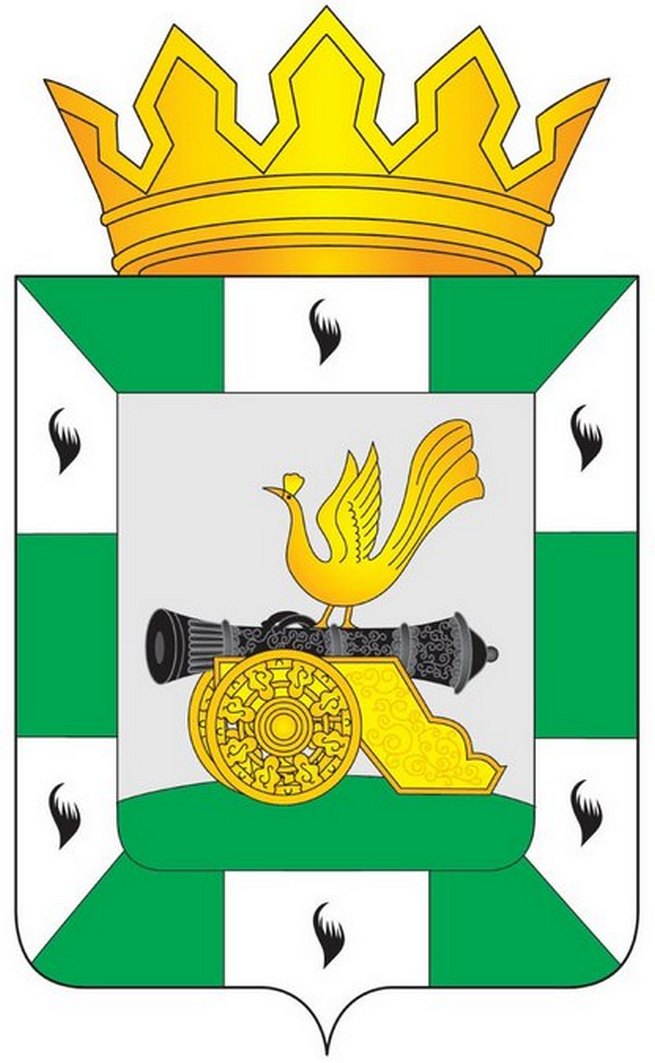 МУНИЦИПАЛЬНОЕ ОБРАЗОВАНИЕ«СМОЛЕНСКИЙ РАЙОН» СМОЛЕНСКОЙ ОБЛАСТИСМОЛЕНСКАЯ РАЙОННАЯ ДУМАРЕШЕНИЕот 19 июня 2018 года       № 40  Об утверждении Положения о размерах и порядке предоставления денежной компенсации расходов, связанных с осуществлением полномочий депутату Смоленской районной Думы, осуществляющему свои полномочия на непостоянной основеВ соответствии с Федеральным законом от 6 октября 2003 года № 131-ФЗ «Об общих принципах организации местного самоуправления в Российской Федерации», областным законом от 31 марта 2009 года № 9-з «О гарантиях осуществления полномочий депутата, члена выборного органа местного самоуправления, выборного должностного лица местного самоуправления в Смоленской области», Уставом муниципального образования «Смоленский район» Смоленской области Смоленская районная ДумаРЕШИЛА:1. Утвердить Положение о размерах и порядке предоставления денежной компенсации расходов, связанных с осуществлением полномочий депутату Смоленской районной Думы, осуществляющему свои полномочия на непостоянной основе.2. Утвердить Положение о Комиссии по рассмотрению заявлений о денежной компенсации расходов, связанных с осуществлением полномочий депутатов Смоленской районной Думы.3. Настоящее решение подлежит официальному опубликованию в газете «Сельская правда» и размещению в информационно-телекоммуникационной сети «Интернет» на официальном сайте муниципального образования «Смоленский район» Смоленской области. 4. Настоящее решение вступает в силу после официального опубликования в газете «Сельская правда».5. Признать утратившими силу:- решение Смоленской районной Думы от 4 марта 2014 года № 14 «Об утверждении Положения о порядке предоставления денежной выплаты на осуществление полномочий депутатам Смоленской районной Думы, осуществляющим свои полномочия на непостоянной основе»;- решение Смоленской районной Думы от 18 ноября 2015 года № 20 «О внесении изменений в решение Смоленской районной Думы от 4 марта 2014 года № 14 «Об утверждении Положения о порядке предоставления денежной выплаты на осуществление полномочий депутатам Смоленской районной Думы, осуществляющим свои полномочия на непостоянной основе».Глава муниципального образования«Смоленский район» Смоленской области                О.Н. ПавлюченковаПредседатель Смоленской районной Думы                            Ю.Г. ДавыдовскийУТВЕРЖДЕНОрешением Смоленской районной Думы от 19 июня 2018 года № 40 ПОЛОЖЕНИЕо размерах и порядке предоставления денежной компенсации расходов,связанных с осуществлением полномочий депутату
Смоленской районной Думы, осуществляющему свои полномочия на непостоянной основеНастоящее Положение разработано в соответствии с Федеральным законом от 6 октября 2003 года № 131-ФЗ «Об общих принципах организации местного самоуправления в Российской Федерации», областным законом от 31 марта
2009 года № 9-з «О гарантиях осуществления полномочий депутата, члена выборного органа местного самоуправления, выборного должностного лица местного самоуправления в Смоленской области», Уставом муниципального образования «Смоленский район» Смоленской области.1. Настоящее Положение устанавливает размер и порядок предоставления денежной компенсации расходов, связанных с осуществлением полномочий депутату Смоленской районной Думы, осуществляющему свои полномочия на непостоянной основе (далее – денежная компенсация), из средств бюджета муниципального образования «Смоленский район» Смоленской области.2. Под осуществлением депутатских полномочий понимается деятельность депутата Смоленской районной Думы, предусмотренная Уставом муниципального образования «Смоленский район» Смоленской области, Регламентом Смоленской районной Думы.3. Денежной компенсации подлежат расходы депутата в виде затрат, подтвержденных документами, оформленными в соответствии с законодательством Российской Федерации (далее – расходы).4. Предельный размер денежной компенсации расходов, предусмотренных пунктом 7 настоящего Положения, составляет девять тысяч двести двадцать два рубля в месяц, но не более ста десяти тысяч шестьсот шестьдесят четырех рублей на одного депутата в год.5. Финансирование выплат по компенсации расходов осуществляется за счет средств бюджета муниципального образования «Смоленский район» Смоленской области в пределах бюджетных ассигнований, предусмотренных в бюджетной смете Смоленской районной Думы на очередной финансовый год.6. При планировании бюджетных ассигнований для компенсации расходов налоговые и иные отчисления не предусматриваются.7. Денежной компенсации подлежат следующие расходы:- транспортные расходы;- расходы за пользование средствами связи;- расходы, связанные с размещением информации о деятельности депутата в печатных средствах массовой информации, являющихся официальными источниками опубликования в органе местного самоуправления.8. К транспортным расходам относятся расходы, связанные с проездом депутата к месту осуществления депутатских полномочий и обратно в пределах муниципального образования на муниципальном и межмуниципальном транспорте, а в случае отсутствия транспортного соединения на личном или привлеченном транспорте.Транспортные расходы компенсируются по фактическим затратам, подтвержденным проездными документами, в том числе электронным билетам.В случае использования личного транспорта, документами, подтверждающими расходы, являются копия свидетельства о регистрации транспортного средства, документы, подтверждающие расходы на эксплуатацию личного транспортного средства в целях осуществления депутатских полномочий (затраты на топливо).В случае использования привлеченного транспорта документами, подтверждающими расходы, являются копия доверенности, документы, подтверждающие расходы на эксплуатацию привлеченного транспортного средства в целях осуществления депутатских полномочий (затраты на топливо), договор аренды транспортного средства, документ, подтверждающий оплату по договору.9. К расходам за пользование средствами связи относятся расходы на мобильную и почтовую связь, а также за пользование информационно-телекоммуникационной связью сети «Интернет» в пределах размера денежной компенсации расходов, установленного пунктом 4 настоящего Положения.Компенсация расходов на услуги почтовой связи производится на основании квитанции (чека) об оплате, копии письма или сообщения, направленного с помощью почтовой связи.Документами, подтверждающими расходы на мобильную связь, а также за пользование информационно-телекоммуникационной связью сети «Интернет», являются:- договор с оператором на предоставление услуг связи депутату в целях осуществления депутатских полномочий;- детализированные счета, полученные от оператора связи, выставляемые за соответствующие отчетные периоды.10. К расходам, связанным с размещением информации о деятельности депутата в печатных средствах массовой информации, являющихся официальными источниками опубликования в органе местного самоуправления, относятся расходы на оплату услуг по размещению информационного материала о деятельности депутата, в том числе ежегодного отчета о деятельности депутата, и иной информации, связанной с осуществлением полномочий депутата, в официальных изданиях органа местного самоуправления.Компенсация расходов, связанных с размещением информации о деятельности депутата, производится на основании договора возмездного оказания услуг и акта выполненных работ, оказанных услуг и документа, подтверждающего оплату по договору.11. Денежная компенсация производится на основании:- заявления депутата по форме, установленной приложением № 1 к настоящему Положению с обязательным приложением письменного отчета депутата с приложением документов, подтверждающих фактически произведенные расходы, связанные с осуществлением депутатом своих полномочий, по форме, установленной приложением № 2 к настоящему Положению, и в случае использования личного или привлеченного транспорта перечня случаев использования личного (привлеченного) транспорта в целях осуществления депутатских полномочий по форме, установленной приложением
№ 3 к настоящему Положению (далее – заявление);- решения Комиссии по рассмотрению отчетов о расходах, связанных с осуществлением полномочий депутатов Смоленской районной Думы (далее – Комиссия);- распоряжения председателя Смоленской районной Думы о предоставлении денежной компенсации расходов, связанных с осуществлением полномочий депутатам Смоленской районной Думы (далее – распоряжение).12. Документами, подтверждающими фактически произведенные расходы, связанные с осуществлением депутатом своих полномочий, являются документы, предусмотренные пунктами 8 - 10 настоящего Положения.13. Заявление подается депутатом в Комиссию в срок не позднее 10-го числа следующего месяца, за исключением отчета за декабрь, который представляется не позднее 20-го декабря текущего года, где регистрируется в день поступления секретарем Комиссии. 14. Комиссия в течение двух рабочих дней осуществляет рассмотрение представленных заявлений. 15. По окончании рассмотрения представленных заявлений в
случае выявления нарушений секретарь Комиссии в тот же день
информирует депутата телефонограммой либо письменным уведомлением
о выявленных нарушениях, которые должны быть устранены не позднее
пяти календарных дней со дня получения депутатом телефонограммы
или письменного уведомления соответственно. При непринятии
депутатом мер по устранению выявленных нарушений в срок, установленный в настоящем пункте, либо непредоставление заявления в установленные пунктом 13 настоящего Положения сроки, денежная компенсация расходов, связанных с осуществлением депутатских полномочий, производится в следующем отчетном периоде.16. В срок не позднее семи рабочих дней со дня регистрации заявления Комиссия проводит заседание.После заседания в срок не позднее 2 рабочих дней Комиссия передает председателю Смоленской районной Думы представленные депутатами заявления, решение Комиссии и протокол заседания Комиссии.В соответствии с документами, представленными Комиссией, председатель Смоленской районной Думы в двухдневный срок со дня их получения издает распоряжение.17. Денежная компенсация производится в срок не позднее 30-го числа, месяца, следующего за отчетным, путем перечисления денежных средств на расчетный счет по реквизитам, указанным в заявлении депутата или путем выдачи наличных денежных средств под роспись.18. Если сумма фактических расходов, связанных с осуществлением депутатских полномочий, превышает предельный размер месячной (квартальной) денежной компенсации расходов, установленной пунктом 4 настоящего Положения, то сумма превышения компенсируется частями ежемесячно (ежеквартально) до момента окончания текущего финансового года в пределах объема средств, установленного на текущий финансовый год в соответствии с пунктом 4 настоящего Положения.19. Ответственность за достоверность отчета возлагается на депутата в соответствии с действующим законодательством.Приложение №1к Положению о размерах и порядке предоставления денежной компенсации расходов, связанных с осуществлением полномочий депутату Смоленской районной Думы, осуществляющему свои полномочия на непостоянной основеВ Комиссию по рассмотрению отчетов о расходах, связанных с осуществлением полномочий депутатов Смоленской районной Думы депутата Смоленской районной Думы 						  ________________________________
                                                          фамилия, имя, отчество________________________________ЗАЯВЛЕНИЕО ДЕНЕЖНОЙ КОМПЕНСАЦИИ РАСХОДОВ, СВЯЗАННЫХ
С ОСУЩЕСТВЛЕНИЕМ ПОЛНОМОЧИЙ ДЕПУТАТА	Прошу компенсировать мне расходы, связанные с осуществлением 
полномочий депутата, на сумму ___________ руб. ____ коп.Денежную компенсацию прошу перечислить на мой расчетный счет
№ _____________________ в _________________________________________.                                                              наименование отделения, филиала банка	Приложение:	1) отчет о расходах, связанных с осуществлением полномочий депутата за _________ 20___ года;	2) перечень случаев использования личного (привлеченного) транспорта в целях осуществления депутатских полномочий.Депутат Смоленской районной Думы   ____________   ______________________________                              (подпись)                            фамилия, имя, отчествоДатаПриложение № 2к Положению о размерах и порядке предоставления денежной компенсации расходов, связанных с осуществлением полномочий депутату Смоленской районной Думы, осуществляющему свои полномочия на непостоянной основеОтчето расходах, связанных с осуществлением полномочий депутата Смоленской районной Думы за ________________ 20_____ г.(месяц)Итого на общую сумму ___________________________________________________.                                                 (прописью)	Приложение: ______________________________________________________.Депутат Смоленской районной Думы   __________  _________________________________                              (подпись)                       фамилия, имя, отчество _____________________________                (дата сдачи отчета)Приложение № 3к Положению о размерах и порядке предоставления денежной компенсации расходов, связанных с осуществлением полномочий депутату Смоленской районной Думы, осуществляющему свои полномочия на непостоянной основеПЕРЕЧЕНЬСЛУЧАЕВ ИСПОЛЬЗОВАНИЯ ЛИЧНОГО (ПРИВЛЕЧЕННОГО) ТРАНСПОРТА В ЦЕЛЯХ ОСУЩЕСТВЛЕНИЯ ДЕПУТАТСКИХ ПОЛНОМОЧИЙУТВЕРЖДЕНОрешением Смоленской районной Думы от 19 июня 2018 года № 40ПОЛОЖЕНИЕо Комиссии по рассмотрению заявлений о денежной компенсации расходов, связанных с осуществлением полномочий депутатов Смоленской районной ДумыОбщие положения1.1. Настоящее Положение определяет задачи, функции, права, обязанности, порядок формирования и организацию деятельности Комиссии по рассмотрению заявлений о денежной компенсации расходов, связанных с осуществлением полномочий депутатов Смоленской районной Думы (далее – Комиссия).1.2. В своей деятельности Комиссия руководствуется Конституцией Российской Федерации, федеральными законами, областными законами, Уставом муниципального образования «Смоленский район» Смоленской области, иными муниципальными правовыми актами и настоящим Положением.2. Полномочия Комиссии2.1. Комиссия осуществляет следующие полномочия:- рассматривает на заседании Комиссии заявление депутата с обязательным приложением письменного отчета депутата с приложением документов, подтверждающих фактически произведенные расходы, связанные с осуществлением депутатом своих полномочий, и в случае использования личного или привлеченного транспорта перечня случаев использования личного (привлеченного) транспорта в целях осуществления депутатских полномочий (далее – заявление);- принимает решение о соответствии или соответствии в части, или несоответствии каждого из представленных депутатами заявлений видам и суммам фактически произведенных ими расходов, подлежащих денежной компенсации (далее – решение Комиссии);- направляет на имя председателя Смоленской районной Думы представленные депутатами заявления, решение Комиссии и протокол заседания Комиссии.3. Права и обязанности Комиссии3.1. Комиссия имеет право:- осуществлять проверку представленных депутатами заявлений;- приглашать на заседания Комиссии заинтересованных лиц.3.2. Комиссия обязана:- осуществлять свою работу в соответствии с действующим законодательством Российской Федерации, областными законами и муниципальными правовыми актами.3.3. Комиссия при осуществлении своих полномочий взаимодействует с Контрольно-ревизионной комиссией муниципального образования «Смоленский район» Смоленской области, с органами местного самоуправления муниципального образования.4. Порядок формирования Комиссии и ее состав	4.1. Комиссия формируется из числа депутатов Смоленской районной Думы в составе не менее трех человек с обязательным включением в ее состав представителей всех фракций в Смоленской районной Думе.В состав Комиссии также могут включаться работники органов местного самоуправления муниципального образования.Состав Комиссии утверждается решением Смоленской районной Думы.	4.2. На первом заседании Комиссия избирает из своего состава председателя и секретаря Комиссии.5. Организация деятельности Комиссии5.1. Заседание Комиссии проводится не реже 1 раза в квартал при наличии заявлений.5.2. Заседание Комиссии считается правомочным, если на нем присутствует более половины ее членов.5.3. На заседании Комиссия рассматривает представленные заявления на соответствие видам и суммам, установленным Положением о размерах и порядке предоставления денежной компенсации расходов, связанных с осуществлением полномочий депутата Смоленской районной Думы, фактически произведенных депутатом расходов, подлежащих компенсации.5.4. По результатам рассмотрения представленных заявлений Комиссия принимает решение, указанное в пункте 2.1 настоящего Положения.5.5. Решение Комиссии считается принятым, если за него проголосовало более половины ее членов, присутствующих на заседании Комиссии.5.6. Решение Комиссии подписывается председателем, секретарем и всеми ее членами. 5.7. Заседание Комиссии оформляется протоколом.Протокол заседания Комиссии подписывается председателем и секретарем Комиссии.5.8. Заявления, представленные депутатами, решение Комиссии и протокол заседания Комиссии направляются председателю Смоленской районной Думы.	5.9. Члены Комиссии могут высказывать особое мнение, которое направляется председателю Смоленской районной Думы вместе с заявлениями, представленными депутатами, решением Комиссии и протоколом заседания Комиссии.6. Полномочия председателя КомиссииПредседатель Комиссии:- осуществляет общее руководство деятельностью Комиссии;- ведет заседания Комиссии и организует ее работу;- назначает дату, время и место заседания Комиссии.7. Полномочия секретаря КомиссииСекретарь Комиссии:- осуществляет прием и регистрацию заявлений;- организует предварительную подготовку документов к рассмотрению на заседании Комиссии;- осуществляет организационное обеспечение деятельности Комиссии, своевременно извещает членов Комиссии и приглашенных лиц о дате, времени и месте проведения заседания Комиссии, оформляет сводную информацию;- оформляет и направляет председателю Смоленской районной Думы заявления, представленные депутатами, решение Комиссии и протокол заседания Комиссии.№п/пВиды фактически произведенных расходовДокументы, подтверждающие фактически произведенные расходыСуммы фактически произведенных расходов (рублей)123ДатаМаршрутПробег (км)